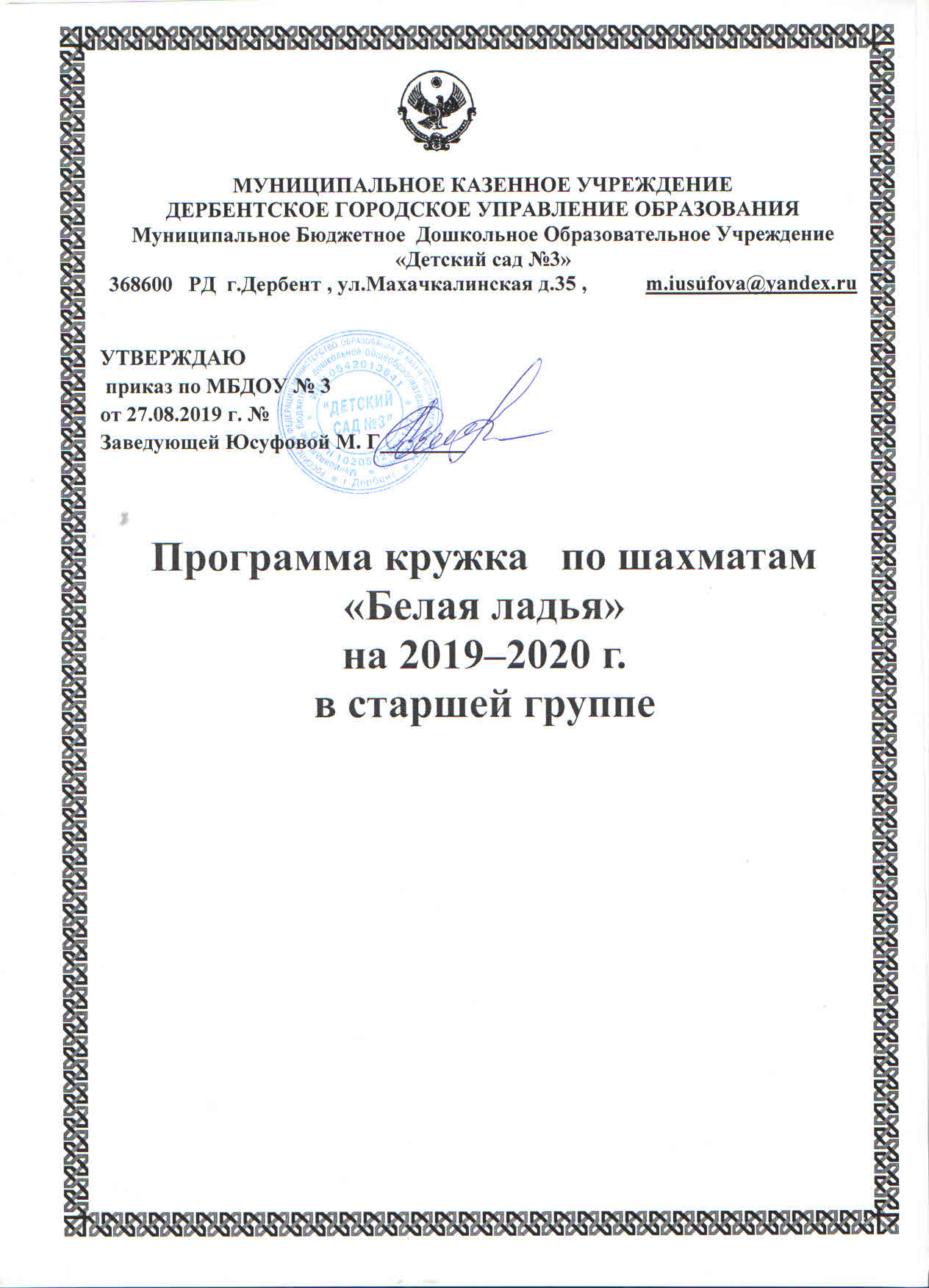 Руководитель кружка воспитатель –Исмаилова Джамиля Ф.ПОЯСНИТЕЛЬНАЯ ЗАПИСКА             Шахматы – это не только популярная игра, но и действенное, эффективное средство интеллектуального развития детей. Поэтому так важно начинать учить детей с дошкольного возраста.Процесс обучения азам шахматной игры способствует развитию у детей способности ориентироваться на плоскости, развитию логического мышления, суждений, умозаключений, учит ребёнка запоминать, обобщать, предвидеть результаты своей деятельности; вырабатывает умение вести точные и глубокие расчёты, требующие предприимчивости, дальновидности, смелости, хладнокровия, дерзости, настойчивости и изобретательности, фантазии, а также формируют волю.Благодаря этой игре дети учатся быть терпеливыми, усидчивыми, настойчивыми в достижении поставленной цели, вырабатывают в себе работоспособность, умение решать логические задачи в условиях дефицита времени, тренируют память, учатся самодисциплине.Занимательный характер учебного материала позволяет привить детям интерес к шахматам. Решение большого количества систематизированных дидактических заданий способствует формированию способности действовать в уме.Работа составлена с учетом интеграции образовательных областей:«Познавательное развитие», где дети учатся ориентироваться на ограниченной территории, располагать предметы в указанном направлении, отражать в речи их пространственное расположение.«Социально-коммуникативное», где дети закрепляют умения согласовывать свои действия с действиями ведущего и других участников игры. Развивают сообразительность, умение самостоятельно решать поставленную задачу.«Речевое», где дети формируют умение вести диалог с воспитателем, со сверстниками, воспитывают культуру речевого общения.У детей развивается интерес к художественной литературе, воспитывается чувство сострадания, сочувствия к героям книги, развивается чувство юмора.«Художественно-эстетическое развитие», у детей формируется умение свободного владения карандашом при выполнении изображения, он упражняется в плавных поворотах руки при рисовании округлых линий, закрашивании изображения.Программа рассчитана на детей 5-7 лет. В состав группы входит 12 детей. Предполагает проведение одного занятия в неделю во вторую половину дня. Продолжительность занятия: не более 30 минут. Группа сформирована по желанию детей и по рекомендации родителей и воспитателей.Шахматная игра дарит ребенку радость творчества и обогащает его духовно, одновременно являясь средством обучения, воспитания и развития. Важно, чтобы это средство было ненавязчивым, увлекательным, интересным. Только в этом случае оно будет полезным и эффективным.В наше время очень актуально обучение игре в шахматы с самого раннего возраста, так как помогает детям не отстать в развитии от своих сверстников, открывает дорогу к творчеству сотням тысяч детей некоммуникативного типа. Расширение круга общения, возможностей полноценного самовыражения, самореализации позволяет этим детям преодолеть замкнутость, мнимую ущербность.В основу педагогической разработки положен замысел развития креативного мышления у детей, что является новизной в педагогическом процессе.Методологические положения носят неоднозначный характер. Обучаясь игре в шахматы, ребенок живет в мире сказок и превращений обыкновенной шахматной доски и фигур в волшебные. Что обогащает детскую фантазию. А изящество и красота отдельных ходов, шахматных комбинаций доставляет истинное удовольствие.        Цель: знакомить с древней игрой «шахматы», в процессе обучения игре в шахматы способствовать концентрации внимания, развитию логического мышления, памяти, внимания, наблюдательности, интереса к игре в шахматы.       Задачи:Расширять кругозор детей, формировать умение вести диалог с воспитателем, со сверстниками;Закреплять умение ориентироваться на плоскости, развивать логическое мышление, память, наблюдательность, внимание.Развивать мелкую моторику рук, глазомер.Воспитывать настойчивость, выдержку, волю, уверенность в своих силах, спокойствие.Актуальность программы продиктована требованиями времени. Так как формирование развитой личности – сложная задача, преподавание шахмат через структуру и содержание способно придать воспитанию и обучению активный целенаправленный характер. Система шахматных занятий в системе дополнительного образования, выявляя и развивая индивидуальные способности, формируя прогрессивную направленность личности, способствует общему развитию и воспитанию школьника. Программа кружка направлена на: создание условий для развития ребенка; развитие мотивации к познанию и творчеству; обеспечение эмоционального благополучия ребенка; приобщение детей к общечеловеческим ценностям; создание условий для социального, культурного и профессионального самоопределения, творческой самореализации личности ребенка; интеллектуальное и духовное развития личности ребенка; укрепление психического здоровья; взаимодействие педагога дополнительного образования с семьей.Особенность программы в том, что ребенок делает первые шаги в мирешахмат. Учащиеся знакомятся с историей возникновения шахматной игры,шахматной доской, фигурами, учатся выполнять различные дидактические задания. На занятиях используется материал, вызывающий особый интерес удетей: загадки, стихи, сказки о шахматах, шахматные миниатюры и инсценировки. Ключевым моментом занятий является деятельность самих детей, в которой они наблюдают за передвижением фигур на доске, сравнивают силу фигур и их позицию, делают выводы, выясняют закономерности, делают свои первые шаги на шахматной доске.      Оборудование: дидактические игры для обучения игре в шахматы; наглядные пособия (альбомы, портреты выдающихся шахматистов, тренировочные диаграммы, иллюстрации, фотографии); настольные шахматы; шахматные часы;обучающие  видео уроки по шахматам;Планируемые результаты освоения программы:  Воспитанники должны: иметь представление о шахматной доске, ориентироваться на ней; различать и называть шахматные фигуры;правильно расставлять шахматные фигуры на шахматной доске в начальное положение; иметь представление об элементарных правилах игры; иметь представление об истории шахмат и выдающихся шахматистах; владеть основными шахматными терминами;правильно применять элементарные правила игрыФормы работы с детьми:Занятия в кружке.Чтение литературы.Игровые тренинги.Просмотр видеофильмов.Определены следующие задачи работы с родителями:- повышение педагогической культуры родителей;- изучение, обобщение и распространение положительного опыта семейного воспитания.Формы работы с родителями:- консультации;- буклеты;-стенгазеты;- родительские собрания;- организация совместной деятельности;- анкетирование.Организация образовательного процесса:• Обучение проводится с группой воспитанников. Возраст детей 5-7 лет.• Сроки реализации программы – 1 год.• Количество детей в группе –12 человек.• Периодичность занятий: 1 раз в неделю.• Количество часов в месяц 4 ч, в год -33• Форма организации занятий: доп. занятие во 2-ой половине дня, КВН, досуги, викторины, практические занятия.• Форма подведения итогов:1. Досуги, викторины, КВН.2. Выставки детских работ.3. Создание стенгазет.Перспективный план работы шахматного кружка «Белая ладья»на 2019-2020 учебный год.Месяц Тема совместной деятельности Задачи Работа с родителями  Сентябрь 1. Презентация «Легенда о возникновении шахмат». Познакомить детей с историей возникновения шахмат.2. «Шахматная доска».Чтение дидактической сказки "Котята-хвастунишки". Познакомить с шахматной доской. Консультация для родителей «Шахматы в дошкольном возрасте».3. «Шахматная доска». Дидактические задания и игры "Горизонталь", "Вертикаль". Знакомить детей с горизонтальными ве-ртикальными линиями.Октябрь 1. «Шахматная доска».Чтение дидактической сказки из книги И. Г. Сухина "Приключения в Шахматной стране". Продолжить знакомство с шахматной доской.2. «Шахматные фигуры».Дидактические задания и игры "Волшебный мешочек", "Угадайка", "Секретная фигура", "Угадай", "Что общего?", "Большая и маленькая", Знакомить детей с шахматными фигурами.3. Просмотр диафильма "Приключения в Шахматной стране. Первый шаг в мир шахмат". Продолжать знакомить детей с правилами игры в шахматы.4. «Начальное положение».Просмотр диафильма "Книга шахматной мудрости. Второй шаг в миршахмат". Дидактические задания и игры "Мешочек", "Да и нет", "Мяч". Познакомить детей с расстановкой фигур перед шахматной партией.Ноябрь 1. Загадки о шахматах Закреплять ранее изученный материал. Буклеты: «Учимся, играя».2. «Шахматный чудо-куб».Подвижная играПовторение знание фигур, их место на шахматном поле; вызвать интерес к игре.3. Кентлер – «Шахматный букварь-раскраска». Продолжать формировать знания о том, как ходят фигуры.4. Чтение и разучивание стихов о шахматах. Продолжать прививать интерес к шахматам. Анкетирование родителей юных шахматистов.Декабрь 1. Лепка: «Вылепи какую хочешь шахматную фигуру». Развивать творческие способности.2. Д/и «Сложи фигуру»Развитие смекалки, логического мышления.3. Создание стенгазеты: «Шахматный турнир». Продолжать формировать у детей навыки игры в шахматы.4. «Шахматное лото»Дидактическая играПовторить шахматные фигуры; развивать внимание и вызвать интерес к игре.Январь 1. «Морской бой»Дидактическая игра Научить, быстрей отыскивать любое шахматное поле.2. Развлечение «В стране шахматных чудес» Вызвать у детей интерес к игре в шахматы, вовлечь в чудесный мир сказок и превращений обыкновенной шахматной доски и шахматных фигур;- учить детей ориентироваться на плоскости, познакомить с названиями шахматных фигур;- развивать у дошкольников мышление, память, наблюдательность, внимание.Памятка для родителей. «Мастер – класс по шахматам».3. «Загадки».Закреплять знания детей о правилах игры в шахматы.Февраль 1. Создание папки о шахматах. Предоставить детям поучительный материал о шахматах.2. Рисование шахматных фигур.Закреплять знания детей о том, как выглядят шахматные фигуры. Развивать творческие способности.3. «Шахматный кубик». На гранях кубика наклеены шахматные фигуры, дети бросают кубик по очереди. Бросивший должен назвать фигуру, которая выпала на верхней грани кубика. Продолжать формировать у детей знания шахматных фигур.4. Аппликация: «Чёрно-белые фигуры».Вызвать желание изготавливать карточки с изображением шахматных фигур, для использования их в настольных играх.Март 1. Развлечение «В шахматном королевстве» Закрепить и систематизировать знания детей о шахматах.2. Д/и «Волшебный мешочек». Закреплять умение угадывать фигуры на ощупь.3. «Шахматный колобок». Дидактическая игра-инсценировка сказки«Колобок»: «дед» – король, «баба» – ферзь, «заяц» – пешка, «лиса» – конь,«волк» – слон, «медведь» – ладья, а колобок – шарик или клубок. Закреплять знания об игре в шахматы.4. Д/и «Что общего?». Взять две любые шахматные фигуры и спросить у ребенка: «Чем они похожи? Чем отличаются?» (цветом, формой). Продолжать закреплять знания детей о шахматных фигурах.Апрель 1. Чтение «Cказка о шахматах». Вызвать интерес к игре в шахматы.2. Д/и «Прятки». Спрятать в комнате несколько шахматных фигур. Ребёнок должен найти их и назвать. Потом фигуры прячет малыш. Правда, в этом случае есть риск остаться с неполным комплектом шахматных фигур. Закреплять знания об игре в шахматы. Консультация: «Зачем учить ребенка играть в шашки и шахматы».3. Раскрашивание картинок по шахматной тематике. Закреплять ранее полученный материал.4. Участие в конкурсе рисунков по игре в шахматы. Через изобразительную деятельность, закреплять уже изученные правила игры в шахматы.Май 1. Живые шахматыПодвижная играПовторить шахматные фигуры и их первоначальную расстановку; вызвать интерес к игре.2. Просмотр мульти- медийных презентаций об игре в шахматы. Обобщать знания детей по безопасному поведению в транспорте.3. Шахматный КВН «Путешествие в Шахматное королевство». Обобщить, полученные знания детей на шахматном кружке «Белая ладья» в процессе игровой практики с шахматными фигурами и шахматной доской.Для проведения индивидуальных занятий наиболее эффективны следующие дидактические игры-задания:“Волшебный мешочек”, “Шахматный теремок”, “Шахматный колобок”, “Шахматная репка”, “Запретная фигура”, “Угадай-ка”, “Пирамида”, “Прятки”, “Догонялки”, “Школа”, “Полна горница”.При проведении групповых занятий можно порекомендовать игры-задания:“Кто быстрее?”,“На стуле”,“Над головой”,“Ряд”,“Белые и чёрные”,“Что общего?”, “Большая и маленькая”, “Запретная фигура”, “Волшебный мешочек”, “Шахматный теремок”, “Шахматный колобок”, “Шахматная репка”.Учитывая возрастные и индивидуальные особенности дошкольников, степень усвоения шахматного материала на разных этапах знакомства с игрой, методику постоянно меняют.Условия реализации программы.Программа состоит из нескольких тем, каждая из которых рассчитана на 2-4 занятия 1 раз в неделю. Каждая тема имеет 2 раздела: первый (сюжетный) предназначен для чтения детям. Во втором предлагаются рекомендации, даются советы воспитателю, приводятся наиболее рациональные методические приемы.Для первоначального знакомства с шахматами предпочтительны деревянные фигуры крупного размера, с диаметром основания 3–4,5 см, строгой формы.Неизменным успехом у детворы в детских садах пользуются так называемые «гигантские шахматы». Их достоинством является огромное поле (100х100) и привлекательная величина фигур. На них можно играть команда на команду.При обучении группы (8 человек и более) хорошо иметь демонстрационную доску размером (90х90). Она служит для показа, объяснения и разбора партий сразу большому количеству ребят.Важно, чтобы дети твердо усвоили согласованность действий пешек с пешками, пешек с каждой фигурой, каждой фигуры друг с другом.Механизм оценки получаемых результатов.После того как дети познакомятся с доской для освоения ее можно применить шахматное лото, игру «Собери доску».Когда познакомятся с фигурами можно проводить викторины «Шахматные шкатулки», дидактические игры «Запретная фигура», «Угадай-ка», «Шахматная репка» и другие. Можно завести шахматные блокноты на каждого ребенка, в которых на каждой странице записана тема викторины. За каждый правильный ответ ребенок получает наклейку и тем самым количество наклеек или отсутствие их говорит о количестве правильных ответов. Таким образом, можно проследить за тем, как ребенок усвоил материал по данной теме и провести индивидуальную работу.При ознакомлении с шахматными приемами можно провести шахматные турниры, личные соревнования, командные соревнования и т. д.Все дети изначально талантливы. Но, знакомя с элементарными правилами игры, ребенку – дошкольнику следует помочь усвоить извечную истину: шахматы – дело занимательное, увлекательное, но и сложное, шахматы – это каждодневный труд, труд упорный и настойчивый.Литература.1. В. Г. Гришин «Малыши играют в шахматы» - М: Просвещение, 1995.2. Сухин И. Волшебные фигуры, или Шахматы для детей 2–5 лет. – М. : Новая школа, 1994.3. Сухин И. Удивительные приключения в Шахматной стране. – М. : Поматур, 2000.4. Сухин И. Шахматы, первый год, или Учусь и учу: Пособие для учителя – Обнинск: Духовное возрождение, 1999.5. Журналы «Шахматы от Гарри Поттера».Приложение.Игры с шахматами.1. “Волшебный мешочек”. По очереди прячьте в непрозрачном мешочке шахматные фигуры и просите малыша на ощупь определить, какая фигура спрятана. Для большего эффекта позвольте и ребёнку прятать фигуры, а сами угадывайте, какая фигура в мешочке. Иногда вы “не угадаете”, и малыш с восторгом укажет на вашу ошибку. В другом варианте игры в мешочек прячутся все фигуры сразу, и ребёнок на ощупь ищет определённую фигуру.2. “Шахматный теремок”. Сделайте из деревянной шахматной доски “теремок”. Сюда, следуя сказочному сюжету, по очереди забегут шесть разных белых фигур: от пешки до короля. Король может забраться на “теремок” и уронить его, а остальные фигуры помогут “теремок” “построить” – поднять.3. “Шахматный колобок”. Дидактическую игру-инсценировку сказки “Колобок” можно провести так: “дед” – король, “баба” – ферзь, “заяц” – пешка, “лиса” – конь, “волк” – слон, “медведь” – ладья, а колобок – шарик или клубок.Малыш должен назвать все шахматные фигуры, от которых убегает колобок. Но в конце сказки “лиса” колобка не съест – колобок от неё убежит.4. “Шахматная репка”. Посадите “репку” – клубок. Около него малыш по росту выстраивает белые или чёрные фигуры, поясняя: “дед” – это король, “бабка” – ферзь, “внучка” – слон, “Жучка” – конь, “кошка” – ладья, “мышка” – пешка.5. “Большая и маленькая”. Поставьте перед ребёнком шесть разных шахматных фигур. Попросите выбрать самую высокую, назвать её, отставить в сторону. Потом малыш выделит самую высокую из оставшихся фигур и т. д.6. “Запретная фигура”. Поставьте шахматные фигуры перед ребёнком в один ряд. По вашей просьбе малыш будет называть показываемые фигуры, кроме “запретной”, которая выбирается заранее. Вместо названия “запретной” фигуры надо сказать “секрет”. Затем поменяйтесь ролями и, называя фигуры, на которые указывает малыш, иногда “ошибайтесь”. Если ребёнок не заметит вашу ошибку, сами укажите на неё.7. “Что общего?”. Возьмите две любые шахматные фигуры и спросите малыша: “Чем они похожи? Чем отличаются?” (цветом, формой).8. “Белые и чёрные”. В беспорядке поставьте на столе по шесть разных белых и чёрных фигур. Начиная дидактическую игру, отставьте в сторону одну из фигур, называя её и её цвет. Например: “Белый ферзь”. Ребёнок продолжает игру и должен выбрать шахматную фигуру иного названия и цвета (таково условие, обязательно называя её.Например: “Чёрный король”. Затем новую шахматную фигуру представляете вы и т. д.9. “Угадай-ка”. Загадайте какую-нибудь шахматную фигуру и спрячьте её в кулаке. Предложите ребёнку догадаться, что это за фигура. Когда ребёнок назовет загаданную фигуру, новую фигуру прячет он сам (лучше всего за спиной) и т. д.10. “Куча мала”. Все шахматные фигуры лежат в куче. Вы закрываете глаза, берёте какую-нибудь из фигур и ощупываете её. Выбранную шахматную фигуру вы умышленно называете неправильно, открываете глаза и спрашиваете ребёнка: “Так?” Малыш поправляет вас. Затем поменяйтесь ролями.11. “Школа”. Переверните шахматную доску клетками вниз, в углубления поставьте шахматные фигуры и скажите ребёнку: “Это твои ученики. Как зовут этого ученика?. А этого?. ”12. “Цвет”. Попросите малыша поставить в ряд все белые или все чёрные шахматные фигуры. Когда ребёнок выполнит задание, поменяйтесь ролями и, располагая друг около друга белые фигуры, “по ошибке” поставьте там же одну-две чёрные шахматные фигуры. Малыш должен заметить вашу ошибку и указать на неё.13. “Ряд”. Предложите ребёнку поставить в один ряд пешки; коней; слонов; ладей; ферзей; королей. Затем ребёнок должен попросить об этом вас и проконтролировать выполнение задания.14. “Пирамида”. Посоветуйте малышу на белую ладью поставить чёрную, затем снова белую и чёрную, а на самый верх белую пешку. Спросите у ребёнка, нельзя ли построить пирамиду из других фигур.15. “По росту”. Попросите ребёнка по росту расставить шесть разных шахматных фигур одного цвета, называя эти фигуры.16. “Догонялки”. Выберите одну из белых фигур, например, пешку, имитируйте её бег по столу. После этого предложите ребёнку выбрать и назвать какую-либо чёрную фигуру и пуститься ей вдогонку за вашей фигурой. Пусть ваша шахматная фигура “бежит” не очень быстро, и фигура малыша её догонит. Потом поменяйтесь ролями.17. “Прятки”. Спрячьте в комнате несколько шахматных фигур. Ребёнок должен найти их и назвать. Потом фигуры прячет малыш. Правда, в этом случае вы рискуете остаться с неполным комплектом шахматных фигур.18. “Кто быстрее?”. Все шахматные фигуры покоятся на столе. Предложите ребёнку посостязаться с вами в такой игре: кто быстрее соберёт в определенном месте две-три одинаковые шахматные фигуры.19. “Над головой”. Назовите какую-нибудь шахматную фигуру. Её должен быстро найти и поднять над головой ребёнок.“На стуле”. Поставьте на стул какую-нибудь шахматную фигуру. По разные стороны от стула, но на равном расстоянии от него встаньте с ребёнком. Досчитайте до трёх и на счет “три” бегите к стулу. Тот, кто первым схватит шахматную фигуру, должен назвать её.20. “Убери такую же”. Все шахматные фигуры стоят или лежат на столе. Уберите одну из фигур в коробку. Попросите малыша назвать эту фигуру и положить в коробку другую аналогичную шахматную фигуру и т. д.21. “Полна горница”. Полный набор шахматных фигур располагается на столе. Рядом клетками вниз лежит раскрытая шахматная доска (или коробка для фигур). Предложите ребёнку взять одну из шахматных фигур, назвать её и уложить “спать” в коробку или шахматную доску. Следующую фигуру укладываете вы. И так далее, пока все шахматные фигуры не окажутся в коробке. После этого малыш закрывает коробку или защёлкивает шахматную доску.Последние две дидактические игры предназначены для того, чтобы сделать процесс сбора шахматных фигур после окончания занятия сделать интересным.